Local Health ServicesNearest Hospital: Headwaters Health Care Centre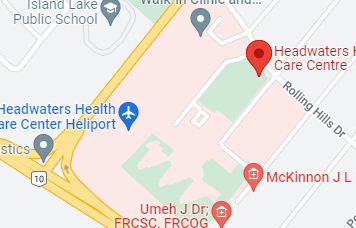 100 Rolling Hills Drive, Orangeville, OnNearest major intersection is Highway 9 and 10***Please check to ensure that the emergency department is open prior as we have been affected by the rolling emergency closures.Next closest hospital is:Stevenson Memorial Hospital200 Fletcher Crescent Alliston, OnLocal Walk-In ClinicsHeadwaters Walk In Clinic170 Lakeview Crt Unit 2Orangeville, On519-307-1201Orangeville Urgent Care Family Practice33a BroadwayOrangeville, On519-938-99975th Avenue Walk In Clinic50 Rolling Hills Dr Unit 5Orangeville, On519-942-0040Local PharmaciesRexall520 Riddell RdOrangeville, OnShoppers Drug Mart489 BroadwayOrangeville, OnShoppers Drug Mart 25 BroadwayOrangeville, On